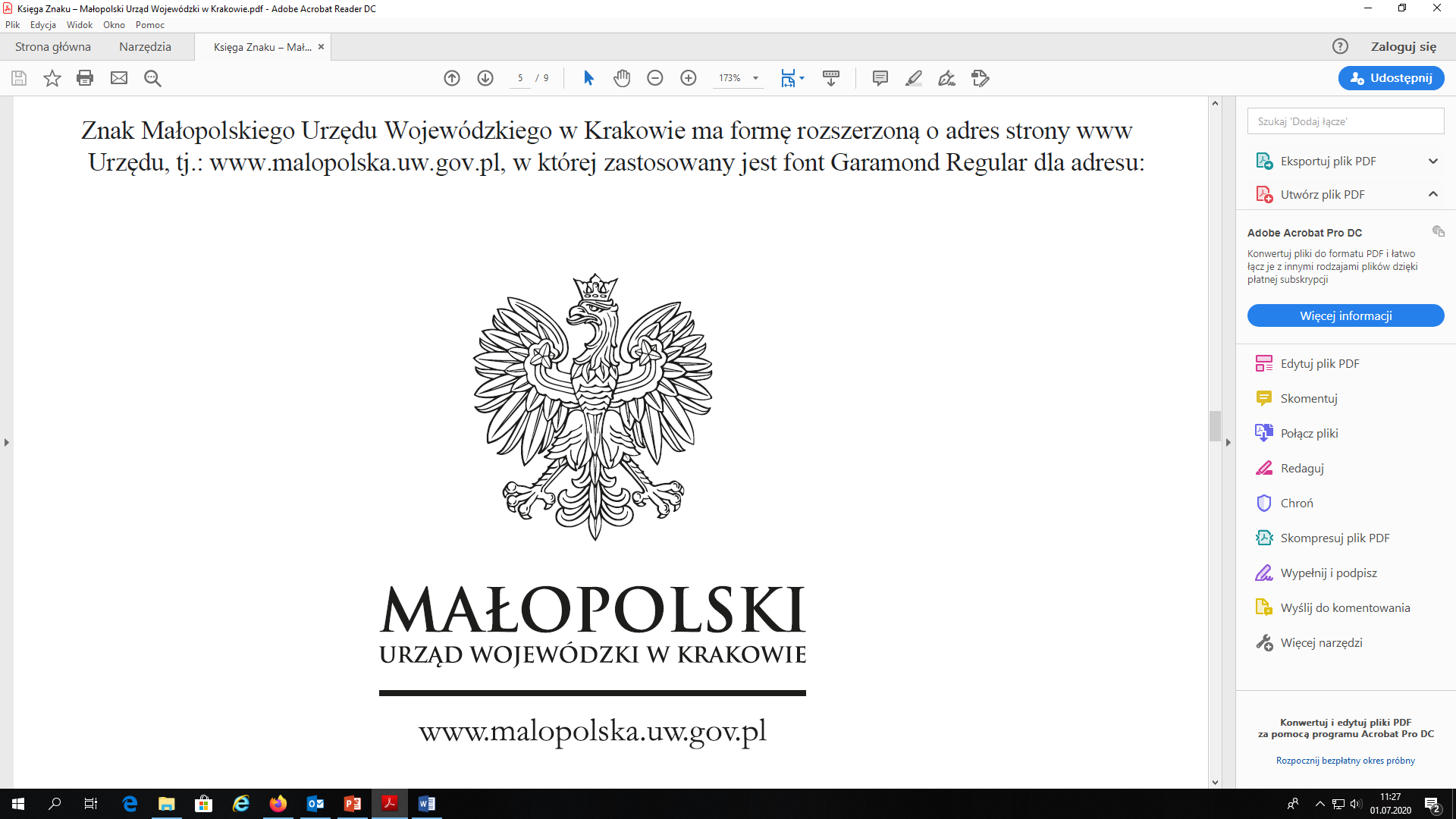 WOJEWODA MAZOWIECKI                          Warszawa, 18 października 2021 r.WPS-II.431.4.25.2021.MWPan Krzysztof Bugalskiprzedsiębiorca prowadzący działalnośćgospodarczą pod nazwąDom Seniora ANNASmulska 32 B09-142 ZałuskiZALECENIA POKONTROLNENa podstawie art. 126, art. 127 w związku z art. 22 pkt 10 ustawy z dnia 12 marca 2004 r. o pomocy społecznej (Dz. U. z 2020 r. poz. 1876 z późn. zm.) zwanej dalej „ustawą”, oraz rozporządzenia Ministra Rodziny i Polityki Społecznej z dnia 9 grudnia 2020 r. 
w sprawie nadzoru i kontroli w pomocy społecznej (Dz. U. z 2020 r. poz. 2285), inspektorzy Wydziału Polityki Społecznej Mazowieckiego Urzędu Wojewódzkiego w Warszawie przeprowadzili 9 lipca 2021 r. kontrolę doraźną w placówce zapewniającej całodobową opiekę, pod nazwą Dom Seniora ANNA w miejscowości Smulska 32 B, gmina Załuski. Zakres postępowania kontrolnego obejmował realizację usług opiekuńczych świadczonych przez placówkę na rzecz mieszkańców oraz przestrzeganie praw przebywających w niej mieszkańców. Odniesiono się również do zarzutów zawartych w piśmie skierowanym do Wydziału Polityki Społecznej Mazowieckiego Urzędu Wojewódzkiego w Warszawie, dotyczącym nieprawidłowości w funkcjonowaniu placówki. Podmiot prowadzący powyższą placówkę ma zezwolenie Wojewody Mazowieckiego na prowadzenie działalności gospodarczej w zakresie prowadzenia placówki zapewniającej całodobową opiekę osobom niepełnosprawnym, przewlekle chorym lub osobom w podeszłym wieku - decyzja Wojewody Mazowieckiego nr 374/2015 z dnia 20.02.2015 r. na czas nieokreślony. Kierownikiem placówki jest Pan Krzysztof Bugalski.W trakcie kontroli stwierdzono, że mieszkańcy mieli zapewnioną całodobową opiekę, posiłki, indywidualne miejsce do spania oraz przechowywania swoich rzeczy, wyglądali na zadbanych, mieli zapewniony dostęp do lekarza, mieli możliwość kontaktu z bliskimi. Warunki świadczenia usług mieszkańcom określała umowa.Niemniej w działalności kontrolowanej jednostki stwierdzono następujące uchybienia:- brak stołu w kilku pokojach mieszkalnych; - brak uchwytów w kilku pomieszczeniach sanitarnych;- brak podpisu i pieczątki lekarza pierwszego kontaktu w kartach zleceń lekarskich;- w dokumentacji osób przebywających w placówce brak ewidencji korzystania ze świadczeń zdrowotnych na terenie placówki, ze wskazaniem  daty i zakresu tych świadczeń;- w dokumentacji osób ubezwłasnowolnionych brak  postanowienia sądu opiekuńczego 
w przedmiocie udzielenia zezwolenia na umieszczenie w placówce.Szczegółowe wyniki, ocena skontrolowanej działalności, przyczyny i skutki stwierdzonych uchybień zostały przedstawione w protokole z kontroli, podpisanym przez Pana bez zastrzeżeń 
w dniu 11 września 2021 r.Wobec przedstawionej oceny dotyczącej funkcjonowania jednostki poddanej kontroli, stosowniedo art. 128 ustawy, zwracam się o realizację następujących zaleceń pokontrolnych:Doposażyć pokoje mieszkalne w stoły zgodnie z art. 68 ust. 4 pkt 3 lit. c) ustawy.Zamontować w pomieszczeniach sanitarnych brakujące uchwyty, ułatwiające korzystanie z nich osobom mniej sprawnym.Karty zleceń lekarskich uzupełnić o podpis i pieczęć lekarza.Systematycznie prowadzić ewidencję przypadków korzystania ze świadczeń zdrowotnych na terenie placówki ze wskazaniem daty i zakresu tych świadczeń.Uzupełnić dokumentację mieszkańców całkowicie ubezwłasnowolnionych o zgodę sądu na umieszczenie tych osób w placówce zgodnie z art. 68a pkt 1 lit. f) ustawy.PouczenieZgodnie z art. 128 ustawy z dnia 12 marca 2004 r. o pomocy społecznej (Dz.U. z 2020 r. poz. 1876 z późn. zm) kontrolowana jednostka może, w terminie 7 dni od dnia otrzymania zaleceń pokontrolnych, zgłosić do nich zastrzeżenia do Wojewody Mazowieckiego 
za pośrednictwem Wydziału Polityki Społecznej. O sposobie realizacji zaleceń pokontrolnych należy w terminie 30 dni powiadomić Wydział Polityki Społecznej Mazowieckiego Urzędu Wojewódzkiego w Warszawie.Zgodnie z art. 130 ust. 1 ustawy z dnia 12 marca 2004 r. o pomocy społecznej 
(Dz.U. z 2020 r. poz. 1876 z późn. zm), kto nie realizuje zaleceń pokontrolnych – podlega karze pieniężnej w wysokości od 500 zł do 12.000 zł.Z up. WOJEWODY MAZOWIECKIEGOKinga JuraZastępca DyrektoraWydziału Polityki Społecznej